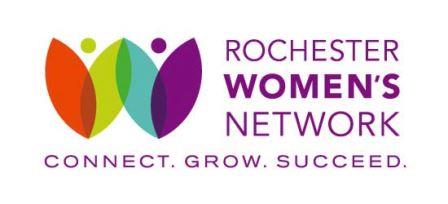 LEADERSHIP APPLICATION Thank you for your interest in a leadership position with Rochester Women’s Network. As a volunteer-run organization, the voice, actions and commitment from our members collectively sustain our growth and continued success. RWN members who wish to be considered for 2021 leadership positions must complete this form in full and submit it with a current resume by September 4, 2020.Applicant information:Desired leadership position(s): Check all that apply. A. Member of the Board of Directors (two-year term; up to three consecutive terms)  Expectations:             	•	Attend all monthly board meetings (currently the second Monday of the month at 5:30PM).	•	Maintain your membership and serve as an advocate for the organization.	•	Attend and support RWN’s two annual major events (“W” Awards and Summit Business Conference). Examples of “support” are: being a table captain, finding or being a sponsor, participating in or donating to the basket raffle or silent auction or making a financial contribution etc.	•	Attend five or more professional development, networking or social programs throughout the year.	•	Increase your support of RWN by sharing more of your time, talent and treasure by:	      1. Fulfilling a Vice President role (serving as the liaison between the committee chair and the board) or actively participating on two or more committees (SIG leadership qualifies as active committee participation, attending a SIG does NOT), AND	      2. Increasing your membership to one of our enhanced levels, contributing to the yearly ROC The Day campaign and/or finding a sponsor for the organization or an event.    •   Enjoy this experience to collaborate, grow, connect and contribute to Rochester’s diverse         community of amazing women.Are you prepared to meet the expectations stated above?      Yes           No In which areas of leadership would you be willing to serve? (Check all that apply) VP of Marketing	 VP of Programs	 VP of Major Events	  VP of Finance    VP of Membership	 SIG Leader	 VP of Revenue Development   President  B. Nominating Committee Member (one two-year term)Expectations:              Enjoy this experience to collaborate, grow, connect and contribute to Rochester’s diverse community of amazing women.Recruit and recommend candidates for leadership positions.Oversee annual nomination and balloting process. C. Committee Chair Expectations:              Enjoy this experience to collaborate, grow, connect and contribute to Rochester’s diverse community of amazing women.Maintain your membership and serve as an advocate for the organization.Manage monthly meetings and recruit committee members as needed.If asked to serve as a chair, which areas most appeal to you?  (Check all that apply) Marketing	 Programs	 Community Service	 Nominating Finance	 Membership	 Small Interest Groups       	 Development Summit	 Board Connections    	 Orientation & Recruitment  	 Other __________Value as a member of the RWN leadership team:We believe the most successful leaders within RWN are those who are informed, engaged, collaborative, invested, inclusive, action oriented, determined, driven, innovative, responsible and always growing. What strengths would you bring to your leadership role? What would be some of the benefits to RWN?In what areas do you have experience or interest?: (Check all that apply)Accounting	Education	LegalArts	Entrepreneurship    	Manufacturing         Banking        	Event Organizing	MarketingBusiness Owner   	Executive  	Not-for-ProfitCoaching              	Fundraising  	Real EstateCommunity Organizing 	Government	SalesConstruction/Engineer	Health/Medical	TechnologyCorporate Management 	Human Services	Writing		Economic Development 	Investments	Other: ___________What SIG or committee experience have you had within RWN?How have you been or are you currently involved in the Greater Rochester Community?  (Indicate any membership in professional, non-profit, social or religious groups, involvement, and offices held.) Leadership Vision:What do you see as the strengths of RWN for women in this community? How can RWN better serve women in this community?How would you like to help?Return to:Rochester Women’s Network Nominations2509 Browncroft Blvd., Suite 211Rochester, New York 14625 Email: rwn@rwn.orgApplications must be received in RWN office no later than September 4, 2020 for consideration for 2021 leadership positions.  Board and Committee positions begin January 1st.Please remember to include a copy of your resume.NameAddressCity, State, ZipHome PhoneBusiness NameTitle/PositionBusiness PhoneE-MailHow long have you been a member of RWN?     new – 3 years               4 – 10 years                10+ years                not currently a member     How long have you been a member of RWN?     new – 3 years               4 – 10 years                10+ years                not currently a member     How long have you been a member of RWN?     new – 3 years               4 – 10 years                10+ years                not currently a member     How long have you been a member of RWN?     new – 3 years               4 – 10 years                10+ years                not currently a member     